СВЕТОВОЗВРАЩАТЕЛЬ
делает пешехода заметным на дороге!Уважаемые родители!  Кто из вас не хочет видеть своих детей здоровыми и невредимыми? Каждому хочется думать, что уж его-то умный и рассудительный, так похожий на папу (маму) ребенок под колёсами автомобиля не окажется никогда. Ведь столько разговоров на эту тему было... Однако избежать дорожно-транспортного происшествия порой совсем непросто.О чем нужно помнить родителям в 6 лет ребенок видит на уровне 105 см от земли, в 10 лет эта цифра достигает 130 см. Ребенку практически постоянно требуется смотреть вверх, чтобы увидеть дорожные знаки и светофоры; когда ребенок видит сам, он предполагает, что его тоже видят. Но очень часто из-за маленького роста его могут просто не заметить или заметить слишком поздно; примерно до 11 лет дети не способны анализировать действия. Все внимание они
сосредотачивают на том, что действительно происходит, а не на том, что может произойти; на улице, если ребенок пугается приближающейся опасности, он чаще всего поступает неадекватно: импульсивно старается убежать, либо останется на месте, не обращая внимания на ситуацию. 90% наездов произошло из-за того, что дети находились на проезжей части в темной одежде без световозвращателей, что не позволило водителям транспортных средств вовремя заметить их и предотвратить наезд. Сопутствующими факторами при таких наездах часто являются неблагоприятные погодные условия - дождь, туман, гололед.Чтобы снизить риск наезда, Необходимо обратить внимание на одежду, в которой
ребенок собирается выйти на улицу. Темные цвета делают
пешехода практически незаметными, особенно в пасмурную
погоду, в сумерки. Необходимо приобрести светоотражающие элементы,которые должны стать обязательным атрибутом одежды пешехода любого возраста.Световозвращатели можно разместить на сумках, куртке или других предметах. Формы светоотражательных элементов различны. Значки и подвески удобны тем, что их легко переместить с одной одежды на другую. Самоклеющиеся наклейки могут быть использованы на различных поверхностях (искусственная кожа, металлические части и т.д.). Есть и специальные светоотражающие браслеты.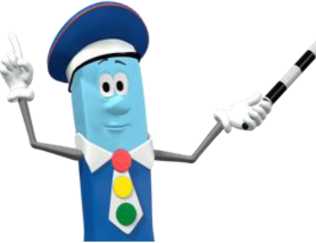 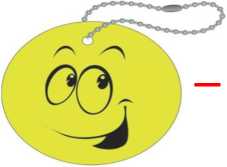 